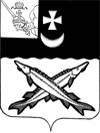 КОНТРОЛЬНО-СЧЕТНАЯ КОМИССИЯ БЕЛОЗЕРСКОГО МУНИЦИПАЛЬНОГО ОКРУГАВОЛОГОДСКОЙ ОБЛАСТИ161200, Вологодская область, г. Белозерск, ул. Фрунзе, д.35,оф.32тел. (81756)  2-32-54,  факс (81756) 2-32-54,   e-mail: krk@belozer.ruЗАКЛЮЧЕНИЕ №2финансово-экономической экспертизы на проект постановления администрации Белозерского муниципального округа«О внесении изменений в постановление администрации округа от 13.01.2023 № 63»                                                                                                                                   12 января 2024 годаЭкспертиза проекта проведена на основании  пункта 9.1 статьи 9 Положения о контрольно-счетной комиссии Белозерского муниципального округа Вологодской области, утвержденного решением Представительного Собрания Белозерского муниципального округа от 12.10.2022 № 19, пункта 1.6 плана работы контрольно-счетной комиссии Белозерского муниципального округа на 2024 год.Цель финансово-экономической экспертизы: определение соответствия положений, изложенных в проекте  муниципальной программы (далее - Программа), действующим нормативным правовым актам Российской Федерации, субъекта Российской Федерации и муниципального образования; оценка экономической обоснованности и достоверности объема ресурсного обеспечения муниципальной программы «Экономическое развитие Белозерского муниципального округа  на 2023-2027 годы», возможности достижения поставленных целей при запланированном объеме средств. Предмет финансово-экономической экспертизы: проект постановления администрации Белозерского муниципального округа о внесении изменений в муниципальную программу «Экономическое развитие Белозерского муниципального округа  на 2023-2027 годы»Сроки проведения: с 12.01.2024  по 12.01.2024Правовое обоснование финансово-экономической экспертизы:При подготовке заключения финансово-экономической экспертизы проекта  постановления о внесении изменений в Программу использован Порядок разработки, реализации и оценки эффективности муниципальных программ Белозерского муниципального округа Вологодской области (далее – Порядок), утвержденный постановлением администрации Белозерского муниципального округа от 25.04.2023 № 519.Для проведения мероприятия   представлены следующие материалы:проект постановления администрации округа о внесении изменений в  муниципальную программу «Экономическое развитие Белозерского муниципального округа  на 2023-2027 годы»   на 2023-2027 годы»;копия листа согласования проекта с результатами согласования. В результате экспертизы  установлено:Проект постановления предусматривает внесение изменений муниципальную программу «Экономическое развитие Белозерского муниципального округа  на 2023-2027 годы», утвержденную  постановлением администрации  Белозерского муниципального округа  от 13.01.2023 № 63.1. Проектом постановления предлагается внести изменения в паспорт Программы, увеличив объем бюджетных ассигнований на 2024 год на сумму 69,7 тыс. рублей.Таким образом, объем финансирования Программы составит в целом 2 331,5 тыс. рублей, в том числе по годам реализации:2023 год – 396,2 тыс. рублей, из них:средства  бюджета округа  – 57,6 тыс. рублей;средства областного бюджета- 338,6 тыс. рублей.2024 год – 536,1 тыс. рублей, из них:средства бюджета округа – 131,3 тыс. рублей;средства областного бюджета –404,8 тыс. рублей.2025 год –  466,4 тыс. рублей, их них:средства бюджета округа – 127,8 тыс. рублей;средства областного бюджета –338,6 тыс. рублей.2026 год –  466,4 тыс. рублей, их них:средства бюджета округа – 127,8 тыс. рублей;средства областного бюджета –338,6 тыс. рублей.2027 год –  466,4 тыс. рублей, их них:средства бюджета округа – 127,8 тыс. рублей;средства областного бюджета –338,6 тыс. рублей.2.Аналогичные изменения предлагается внести в приложение 1 «Ресурсное обеспечение реализации муниципальной программы за счет средств бюджета округа», приложение 2 «Прогнозная (справочная) оценка расходов федерального, областного бюджетов, бюджета округа, бюджетов государственных внебюджетных фондов, юридических лиц на реализацию целей муниципальной программы, в приложение  5 «План реализации муниципальной программы «Экономическое развитие Белозерского муниципального округа на 2023-2027 годы».3.Проектом постановления предлагается установить объем финансирования на 2024 год по  основному мероприятию:«Развитие малого и среднего предпринимательства на территории  Белозерского муниципального округа» в сумме  456,1 тыс. рублей (с увеличением на  69,7 тыс. рублей).Проектом постановления изменения в целевые показатели (индикаторы) не предусматриваются.	Основанием для внесения изменений является уведомление Департамента экономического развития Вологодской области от 19.12.2023  о бюджетных ассигнованиях по расходам на 2024 год и плановый период 2025 и 2026 годов.Выводы по результатам экспертизы:1.Проект постановления администрации округа о внесении изменений  в постановление администрации округа от 13.01.2023 № 63 не противоречит бюджетному законодательству и рекомендован к принятию.Председатель контрольно-счетной комиссии округа                                                                           Н.С.Фредериксен          